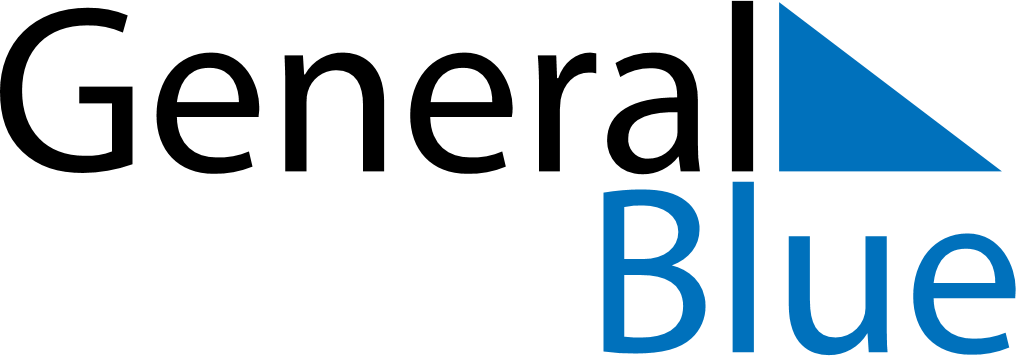 October 2023October 2023October 2023GermanyGermanySUNMONTUEWEDTHUFRISAT1234567National Holiday8910111213141516171819202122232425262728293031